Attachment G5:  Work Organization and Non-Occupational Physical ActivityPart I: Your SupervisorIndicate how often the following statements describe your supervisor's behavior.1 Lets group members know what is expected of them.		Never	Often	Sometimes	Often	Always2 Is friendly and approachable.		Never	Rarely	Sometimes	Often	Always3 Encourages the use of uniform procedures.		Never	Rarely	Sometimes	Often	Always4 Does little things to make it pleasant to be a member of the group.		Never	Rarely	Sometimes	Often	Always5 Tries out his or her ideas in the group.		Never	Rarely	Sometimes	Often	Always6 Puts suggestions made by the group into operation.		Never	Rarely	Sometimes	Often	Always7 Makes his or her attitudes clear to the group.		Never	Rarely	Sometimes	Often	Always8 Treats all group members as his or her equals.		Never	Rarely	Sometimes	Often	Always9 Decides what shall be done and how it will be done.		Never	Rarely	Sometimes	Often	Always10 Gives advance notice of changes.		Never	Rarely	Sometimes	Often	Always11 Assigns group members to particular tasks.		Never	Rarely	Sometimes	Often	Always12 Keeps to himself or herself.		Never	Rarely	Sometimes	Often	Always13 Makes sure that his or her part in the group is understood by the group members.		Never	Rarely	Sometimes	Often	Always14 Looks out for personal welfare of group members.		Never	Rarely	Sometimes	Often	Always15 Schedules the work to be done.		Never	Rarely	Sometimes	Often	Always16 Is willing to make changes.		Never	Rarely	Sometimes	Often	Always17 Maintains definite standards of performance.		Never	Rarely	Sometimes	Often	Always18 Refuses to explain his or her actions.		Never	Rarely	Sometimes	Often	Always19 Asks that group members follow standard rules and regulations.		Never	Rarely	Sometimes	Often	Always20 Acts without consulting the group.		Never	Rarely	Sometimes	Often	Always21 Gives praise on your performance.		Never	Rarely	Sometimes	Often	Always22 Gives feedback on how you are doing your job.		Never	Rarely	Sometimes	Often	Always23 Tells you what is expected of you on the job.		Never	Rarely	Sometimes	Often	Always24 Helps you in planning your future in this organization.		Never	Rarely	Sometimes	Often	Always25 Coaches and develops you to improve work performance.		Never	Rarely	Sometimes	Often	Always26 Leads by example.		Never	Rarely	Sometimes	Often	Always27 Treats all employees fairly.		Never	Rarely	Sometimes	Often	Always28 How often does your supervisor give praise on your performance?		Never	Rarely	Sometimes	Often	Always29 How often does your supervisor complain about your performance?		Never	Rarely	Sometimes	Often	Always30 How often does your supervisor make any comment on the QUANTITY of your work?		Never	Rarely	Sometimes	Often	Always31 How often does your supervisor make any comment on the QUALITY of your work?		Never	Rarely	Sometimes	Often	Always32 How often do you worry about being reprimanded by your supervisor?		Never	Rarely	Sometimes	Often	AlwaysHow much do each of following people go out of their way to do things to make your work life easier for you?	33 Your immediate supervisor.		Don't have any such person	Not at all	A little	Somewhat	Very much34 Other people at work.		Don't have any such person	Not at all	A little	Somewhat	Very much35 Your spouse^ friends^ and relatives.		Don't have any such person	Not at all	A little	Somewhat	Very muchHow easy is it to talk with each of the following people?	36 Your immediate supervisor.		Don't have any such person	Not at all	A little	Somewhat	Very much37 Other people at work.		Don't have any such person	Not at all	A little	Somewhat	Very much38 Your spouse^ friends^ and relatives.		Don't have any such person	Not at all	A little	Somewhat	Very muchHow much can each of the following people be relied on when things get tough at work?	39 Your immediate supervisor.		Don't have any such person	Not at all	A little	Somewhat	Very much40 Other people at work.		Don't have any such person	Not at all	A little	Somewhat	Very much41 Your spouse^ friends^ and relatives.		Don't have any such person	Not at all	A little	Somewhat	Very muchPart II: Your Co-WorkersPlease indicate how much you agree or disagree with the following statements.42 There is harmony within my work group.		Strongly disagree	Disagree	Neither agree nor disagree	Agree	Strongly agree43 In our group^ we have lots of bickering over who should do what job.		Strongly disagree	Disagree	Neither agree nor disagree	Agree	Strongly agree44 There is a difference of opinion among the members of my group.		Strongly disagree	Disagree	Neither agree nor disagree	Agree	Strongly agree45 There is dissension in my group.		Strongly disagree	Disagree	Neither agree nor disagree	Agree	Strongly agree46 The members of my group are supportive of each other's ideas.		Strongly disagree	Disagree	Neither agree nor disagree	Agree	Strongly agree47 There are clashes between subgroups within my group.		Strongly disagree	Disagree	Neither agree nor disagree	Agree	Strongly agree48 There is friendliness among the members of my group.		Strongly disagree	Disagree	Neither agree nor disagree	Agree	Strongly agree49 There is a 'we' feeling among the members of my group.		Strongly disagree	Disagree	Neither agree nor disagree	Agree	Strongly agree50 There are disputes between my group and other groups.		Strongly disagree	Disagree	Neither agree nor disagree	Agree	Strongly agree51 There is agreement between my group and other groups.		Strongly disagree	Disagree	Neither agree nor disagree	Agree	Strongly agree52 Other groups withhold information necessary for the attainment of our group's tasks.		Strongly disagree	Disagree	Neither agree nor disagree	Agree	Strongly agree53 The relationship between my group and other groups is harmonious in attaining the overall organizational goals.		Strongly disagree	Disagree	Neither agree nor disagree	Agree	Strongly agree54 There is lack of mutual assistance between my group and other groups.		Strongly disagree	Disagree	Neither agree nor disagree	Agree	Strongly agree55 There is cooperation between my group and other groups.		Strongly disagree	Disagree	Neither agree nor disagree	Agree	Strongly agree56 There are personality clashes between my group and other groups.		Strongly disagree	Disagree	Neither agree nor disagree	Agree	Strongly agree57 Other groups create problems for my group.		Strongly disagree	Disagree	Neither agree nor disagree	Agree	Strongly agreeHow often do you find that the following statements describe your work unit?	58 In my unit new ideas on how work should be done are encouraged.		Never	Rarely	Sometimes	Often	Always59 In my unit expressing my opinion is encouraged.		Never	Rarely	Sometimes	Often	Always60 My unit tries its best to carry out new ideas.		Never	Rarely	Sometimes	Often	Always61 When I need to communicate with people IN my unit^ it is difficult to get in touch with them.		Never	Rarely	Sometimes	Often	Always62 When I need to communicate with people OUTSIDE OF my unit^ it is difficult to get in touch with them.		Never	Rarely	Sometimes	Often	Always63 The goals and strategies in my department are consistent with the goals and strategies in my unit.		Never	Rarely	Sometimes	Often	Always64 In my unit^ employees are encouraged to take reasonable risks to improve things at work.		Never	Rarely	Sometimes	Often	AlwaysPart III: Your OrganizationPlease indicate the extent to which you agree or disagree with the following statements about TEMA.65 I am quite proud to be able to tell people who I work for.		Strongly disagree	Disagree	Neither agree nor disagree	Agree	Strongly agree66 I sometimes feel like leaving TEMA.		Strongly disagree	Disagree	Neither agree nor disagree	Agree	Strongly agree67 I am not willing to put myself out just to help TEMA.		Strongly disagree	Disagree	Neither agree nor disagree	Agree	Strongly agree68 I feel myself to be part of TEMA.		Strongly disagree	Disagree	Neither agree nor disagree	Agree	Strongly agree69 In my work^ I like to think that I am making some effort^ not just for myself but for TEMA as well.		Strongly disagree	Disagree	Neither agree nor disagree	Agree	Strongly agree70 I would not recommend to a close friend to join our staff.		Strongly disagree	Disagree	Neither agree nor disagree	Agree	Strongly agree71 It would please me to know that my own work has made a contribution to the good of TEMA.		Strongly disagree	Disagree	Neither agree nor disagree	Agree	Strongly agree72 I am appreciated around here. 		Strongly disagree	Disagree	Neither agree nor disagree	Agree	Strongly agree73 There is honest communication at TEMA.		Strongly disagree	Disagree	Neither agree nor disagree	Agree	Strongly agree74 There is trust between TEMA and me.		Strongly disagree	Disagree	Neither agree nor disagree	Agree	Strongly agree75 There is an honest commitment to quality at TEMA.		Strongly disagree	Disagree	Neither agree nor disagree	Agree	Strongly agree76 The work I do at TEMA has meaning to me.		Strongly disagree	Disagree	Neither agree nor disagree	Agree	Strongly agree77 TEMA is family-friendly.		Strongly disagree	Disagree	Neither agree nor disagree	Agree	Strongly agree78 TEMA is interested in the welfare of its employees.		Strongly disagree	Disagree	Neither agree nor disagree	Agree	Strongly agree79 TEMA treats its employees fairly.		Strongly disagree	Disagree	Neither agree nor disagree	Agree	Strongly agree80 TEMA clearly communicates its goals and business strategy to the workers.		Strongly disagree	Disagree	Neither agree nor disagree	Agree	Strongly agree81 TEMA lives up to its empowerment philosophy.		Strongly disagree	Disagree	Neither agree nor disagree	Agree	Strongly agree82 TEMA actively encourages and supports diversity in the workplace.		Strongly disagree	Disagree	Neither agree nor disagree	Agree	Strongly agreePart IV: Your JobThis series of questions asks about how much influence you now have in each of several areas. By influence we mean the degree to which you control what is done by others at work and have freedom to determine what you do yourself at work.83 How much influence do you have over the variety of tasks you perform?		Very little	Little	A moderate amount	Much	Very much84 How much influence do you have over the availability of supplies and equipment you need to do your work?		Very little	Little	A moderate amount	Much	Very much85 How much influence do you have over the order in which you perform tasks at work?		Very little	Little	A moderate amount	Much	Very much86 How much influence do you have over the amount of work you do?		Very little	Little	A moderate amount	Much	Very much87 How much influence do you have over the pace of your work/task^ that is how fast or slow you work?		Very little	Little	A moderate amount	Much	Very much88 How much influence do you have over the quality of work that you do?		Very little	Little	A moderate amount	Much	Very much89 How much influence do you have over the arrangement and decoration of your work area?		Very little	Little	A moderate amount	Much	Very much90 How much influence do you have over the decisions concerning which individuals in your work unit do which task?		Very little	Little	A moderate amount	Much	Very much91 How much influence do you have over the hours or schedule that you work?		Very little	Little	A moderate amount	Much	Very much92 How much influence do you have over the decisions as to when things will be done in your work unit?		Very little	Little	A moderate amount	Much	Very much93 How much influence do you have over the policies^ procedures^ and performance in your work unit?		Very little	Little	A moderate amount	Much	Very much94 How much influence do you have over the availability of materials that you need to do your work?		Very little	Little	A moderate amount	Much	Very much95 How much influence do you have over the training of other workers in your unit?		Very little	Little	A moderate amount	Much	Very much96 How much influence do you have over the arrangement of furniture and other work equipment in your unit?		Very little	Little	A moderate amount	Much	Very much97 To what extent can you do your work ahead and take a short rest break during work hours?		Very little	Little	A moderate amount	Much	Very much98 In general^ how much influence do you have over work and work-related factors?		Very little	Little	A moderate amount	Much	Very muchHow often do you face problems in your work like the following?	99 How often does your job require you to work very fast?		Rarely	Occasionally	Sometimes	Fairly often	Very often100 How often does your job require you to work very hard?		Rarely	Occasionally	Sometimes	Fairly often	Very often101 How often does your job leave you with little time to get things done?		Rarely	Occasionally	Sometimes	Fairly often	Very often102 How often is there a great deal to be done?		Rarely	Occasionally	Sometimes	Fairly often	Very often103 How often is there a marked increase in the amount of concentration required on your job?		Rarely	Occasionally	Sometimes	Fairly often	Very often104 How often is there a marked increase in how fast you have to think?		Rarely	Occasionally	Sometimes	Fairly often	Very often105 How often is there a marked increase in your workload?		Rarely	Occasionally	Sometimes	Fairly often	Very oftenPlease indicate how much you agree or disagree with the following statements:	106 It takes a long time to learn the skills required to do my job.		Strongly disagree	Disagree	Neither agree nor disagree	Agree	Strongly agree107 I do not have enough training to do my job well.		Strongly disagree	Disagree	Neither agree nor disagree	Agree	Strongly agree108 I have more than enough training and skills to do my job well.		Strongly disagree	Disagree	Neither agree nor disagree	Agree	Strongly agree109 My job is so simple that almost anybody could handle it with little or no initial training.		Strongly disagree	Disagree	Neither agree nor disagree	Agree	Strongly agree110 To be successful on my job requires all my skills and abilities.		Strongly disagree	Disagree	Neither agree nor disagree	Agree	Strongly agree111 I have all the skills I need in order to do my job.		Strongly disagree	Disagree	Neither agree nor disagree	Agree	Strongly agree112 On my job^ I seldom get a chance to use my special skills and abilities.		Strongly disagree	Disagree	Neither agree nor disagree	Agree	Strongly agree113 My job is very challenging.		Strongly disagree	Disagree	Neither agree nor disagree	Agree	Strongly agree114 I feel a sense of personal satisfaction when I do my job well.		Strongly disagree	Disagree	Neither agree nor disagree	Agree	Strongly agree115 My opinion of myself goes down when I do my job badly.		Strongly disagree	Disagree	Neither agree nor disagree	Agree	Strongly agree116 I take pride in doing my job as well as I can.		Strongly disagree	Disagree	Neither agree nor disagree	Agree	Strongly agree117 I feel unhappy when my work is not up to my usual standard.		Strongly disagree	Disagree	Neither agree nor disagree	Agree	Strongly agree118 I like to look back on the day's work with a sense of a job well done.		Strongly disagree	Disagree	Neither agree nor disagree	Agree	Strongly agree119 I try to think of ways of doing my job effectively.		Strongly disagree	Disagree	Neither agree nor disagree	Agree	Strongly agree120 I am willing to put out extra effort to make sure that the customer gets the information he or she needs.		Strongly disagree	Disagree	Neither agree nor disagree	Agree	Strongly agree121 I am effectively dealing with the stress in this organization.		Strongly disagree	Disagree	Neither agree nor disagree	Agree	Strongly agree122 I am able to maintain a healthy balance between my work life and my home life.		Strongly disagree	Disagree	Neither agree nor disagree	Agree	Strongly agreeTo what extent do you face the following conditions in doing your work?	123 Backlog of work.		None	A little	Some	A lot124 Work deadlines.		None	A little	Some	A lot125 Understaffing.		None	A little	Some	A lot126 Lack of notification about new policies or procedures.		None	A little	Some	A lot127 Telephone contact with people who are upset or emotional.		None	A little	Some	A lot128 Expected work quality requirements.		None	A little	Some	A lotHow accurate are each of the following statements in describing your job?	129 I feel certain about how much authority I have.		Very inaccurate	Mostly inaccurate	Somewhat inaccurate	Neither accurate nor inaccurate	Somewhat accurate	Mostly accurate	Very accurate130 There are clear^ planned goals and objectives for my job.		Very inaccurate	Mostly inaccurate	Somewhat inaccurate	Neither accurate nor inaccurate	Somewhat accurate	Mostly accurate	Very accurate131 I have to do things that should be done differently.		Very inaccurate	Mostly inaccurate	Somewhat inaccurate	Neither accurate nor inaccurate	Somewhat accurate	Mostly accurate	Very accurate132 I know that I have divided my time properly.		Very inaccurate	Mostly inaccurate	Somewhat inaccurate	Neither accurate nor inaccurate	Somewhat accurate	Mostly accurate	Very accurate133 I receive an assignment without the help I need to complete it.		Very inaccurate	Mostly inaccurate	Somewhat inaccurate	Neither accurate nor inaccurate	Somewhat accurate	Mostly accurate	Very accurate134 I know what my responsibilities are.		Very inaccurate	Mostly inaccurate	Somewhat inaccurate	Neither accurate nor inaccurate	Somewhat accurate	Mostly accurate	Very accurate135 I have to bend or break a rule or policy in order to carry out an assignment.		Very inaccurate	Mostly inaccurate	Somewhat inaccurate	Neither accurate nor inaccurate	Somewhat accurate	Mostly accurate	Very accurate136 I work with two or more groups who operate quite differently.		Very inaccurate	Mostly inaccurate	Somewhat inaccurate	Neither accurate nor inaccurate	Somewhat accurate	Mostly accurate	Very accurate137 I know exactly what is expected of me.		Very inaccurate	Mostly inaccurate	Somewhat inaccurate	Neither accurate nor inaccurate	Somewhat accurate	Mostly accurate	Very accurate138 I receive incompatible requests from two or more people.		Very inaccurate	Mostly inaccurate	Somewhat inaccurate	Neither accurate nor inaccurate	Somewhat accurate	Mostly accurate	Very accurate139 I do things that are likely to be accepted by one person and not accepted by others.		Very inaccurate	Mostly inaccurate	Somewhat inaccurate	Neither accurate nor inaccurate	Somewhat accurate	Mostly accurate	Very accurate140 I receive an assignment without adequate resources and materials to execute it.		Very inaccurate	Mostly inaccurate	Somewhat inaccurate	Neither accurate nor inaccurate	Somewhat accurate	Mostly accurate	Very accurate141 Explanation is clear about what has to be done on my job.		Very inaccurate	Mostly inaccurate	Somewhat inaccurate	Neither accurate nor inaccurate	Somewhat accurate	Mostly accurate	Very accurate142 I work on unnecessary things.		Very inaccurate	Mostly inaccurate	Somewhat inaccurate	Neither accurate nor inaccurate	Somewhat accurate	Mostly accurate	Very accurate143 Do you have work tasks to take care of which keep you wondering if they have to be done at all?		Never	Rarely	Once in a while	Rather often	Frequently144 Do you have work tasks to take care of which keep you wondering if they make sense at all? 		Never	Rarely	Once in a while	Rather often	Frequently145 Do you have work tasks to take care of which keep you wondering if they would not exist (or could be done with less effort) if they were organized differently?  		Never	Rarely	Once in a while	Rather often	Frequently146 Do you have work tasks to take care of which keep you wondering if they would not exist (or could be done with less effort) if some other people made fewer mistakes?		Never	Rarely	Once in a while	Rather often	Frequently147 Do you have work tasks to take care of which keep you wondering if they just exist because some people simply demand it this way?		Never	Rarely	Once in a while	Rather often	Frequently148 Do you have work tasks to take care of which you believe should be done by someone else?		Never	Rarely	Once in a while	Rather often	Frequently149 Do you have work tasks to take care of which you believe are going too far and should not be expected from you? 		Never	Rarely	Once in a while	Rather often	Frequently150 Do you have work tasks to take care of which you believe put you into an awkward position? 		Never	Rarely	Once in a while	Rather often	Frequently151 Do you have work tasks to take care of which you believe are unfair for you to have to deal with? 		Never	Rarely	Once in a while	Rather often	FrequentlyPlease answer the following questions:	152 During the day how often are you able to take brief unscheduled rest breaks from your work when you feel you need them?		Never	One time	Two times	Three times	Four times	More than four times153 On average how frequently do you get up and leave your workstation during the day (to get work, take a break, talk to you supervisor, etc.)?		Never	One time	Two times	Three times	Four times	More than four timesPart V: Individual ReactionsIndicate how often IN THE LAST MONTH you have felt this way at work.154 Have been upset because of something that happened unexpectedly?		Never	Rarely	Sometimes	Often	Always155 Felt you were unable to control the important things in your life?		Never	Rarely	Sometimes	Often	Always156 Felt nervous and stressed?		Never	Rarely	Sometimes	Often	Always157 Dealt successfully with irritating life hassles?		Never	Rarely	Sometimes	Often	Always158 Felt that you were effectively coping with important changes that were occurring in your life?		Never	Rarely	Sometimes	Often	Always159 Felt confident about your ability to handle your personal problems?		Never	Rarely	Sometimes	Often	Always160 Felt that things were going your way?		Never	Rarely	Sometimes	Often	Always161 Found that you could not cope with all the things that you had to do?		Never	Rarely	Sometimes	Often	Always162 Have been able to control irritations in your life?		Never	Rarely	Sometimes	Often	Always163 Felt that you were on top of things?		Never	Rarely	Sometimes	Often	Always164 Have been angered because of things that happened that were outside of your control?		Never	Rarely	Sometimes	Often	Always165 Found yourself thinking about things that you have to accomplish?		Never	Rarely	Sometimes	Often	Always166 Have been able to control the way you spend your time?		Never	Rarely	Sometimes	Often	Always167 Felt difficulties were piling up so high that you could not overcome them?		Never	Rarely	Sometimes	Often	Always168 Worked more slowly or took longer to complete tasks than expected?		Never	Rarely	Sometimes	Often	Always169 Noticed that your productivity was lower than expected?		Never	Rarely	Sometimes	Often	AlwaysAnswer these statements according to how you have been feeling during the past month including today:	170 I feel tense.		Not at all	A little	Moderately	Quite a bit	Extremely171 I feel on edge.		Not at all	A little	Moderately	Quite a bit	Extremely172 I feel worn out.		Not at all	A little	Moderately	Quite a bit	Extremely173 I feel relaxed.		Not at all	A little	Moderately	Quite a bit	Extremely174 I feel fatigued.		Not at all	A little	Moderately	Quite a bit	Extremely175 I feel shaky.		Not at all	A little	Moderately	Quite a bit	Extremely176 I feel uneasy.		Not at all	A little	Moderately	Quite a bit	Extremely177 I feel bushed.		Not at all	A little	Moderately	Quite a bit	Extremely178 I feel nervous.		Not at all	A little	Moderately	Quite a bit	Extremely179 I feel listless.		Not at all	A little	Moderately	Quite a bit	Extremely180 I feel panicky.		Not at all	A little	Moderately	Quite a bit	Extremely181 I feel exhausted.		Not at all	A little	Moderately	Quite a bit	Extremely182 I feel anxious.		Not at all	A little	Moderately	Quite a bit	Extremely183 I feel weary.		Not at all	A little	Moderately	Quite a bit	Extremely184 I feel sluggish.		Not at all	A little	Moderately	Quite a bit	Extremely185 At your job during the last month would you say that you experienced:		A lot of stress	A moderate amount of stress	Relatively little stress	Almost no stress at all186 All in all how satisfied would you say you are with your job?		Very satisfied	Somewhat satisfied	Not too satisfied	Not at all satisfied187 In general  how would you rate your health?		Excellent	Very good	Good	Fair	Poor188 During the last three months how many days were you absent when you had been scheduled to work? (DO NOT count vacations holidays or any other time that you were scheduled off in advance).		No days missed 	One day missed 	Two days missed 	Three days missed 	Four or more days missed 189 On my last performance evaluation my supervisor rated my performance as:		Needs Improvement	Meets expectations	Exceeds expectations	Don't know/Unsure	Prefer not to answerPart VI: Background190 How long have you worked with TEMA?		6 months or less	6 months to 1 year	1 year to 5 years	5 years to 10 years	10 years to 20 years	20 years or more191 How long have you worked in your current job?		6 months or less	6 months to 1 year	1 year to 5 years	5 years to 10 years	10 years to 20 years	20 years or more192 DELETED193a Select the time that comes closest to your present work start time.		 6:00 am	 6:30 am	 7:00 am	 7:30 am	 8:00 am	 8:30 am	 9:00 am	 9:30 am	Other (please specify)193b Select the time that comes closest to your present work end time.		 3:00 pm	 3:30 pm	 4:00 pm	 4:30 pm	 5:00 pm	 5:30 pm	 6:00 pm	 6:30 pm	Other (please specify)193c Select the period of time that comes closest to your present lunch period length.		30 minutes	45 minutes	60 minutes	Other (please specify)194 How many hours per week do you normally work (NOT INCLUDING overtime)?		Less than 30 hours per week	30 - 35 hours per week	36 - 40 hours per week	More than 40 hours per week195 How many hours overtime do you work in an average week?		No overtime	4 hours or less	4 to 8 hours	8 to 12 hours	More than 12 hours196 How many hours per week do you work on any other job?		No other job	4 hours or less	4 to 8 hours	8 to 12 hours	More than 12 hours197 Do you use a computer keyboard during your non-working hours (e.g.  at home,  at another job, volunteer work etc.)?		Yes	No 198 If you use a keyboard outside of work how many hours a day do you spend at the keyboard on average?		Less than 1 hour per day	1 - 2 hours per day	3 - 4 hours per day	More than 4 hours per day199 What type of keyboard do you use when not at work? (You may choose more than one option)		Conventional	Alternative/Ergonomic	Laptop200 Do you use a computer mouse during your non-working hours (e.g.  at home, at another job, volunteer work, etc.)?		Yes	No 201 If you use a computer mouse outside of the workplace how many hours per day do you use the mouse on average?		Less than 1 hour per day	1 - 2 hours per day	3 - 4 hours per day	More than 4 hours per day202 What type of mouse do you use when not at work? (You may choose more than one option)		Conventional	Alternative/Ergonomic	Laptop – touchpad button or rollerball203 What is your gender?		Female	Male204 How old are you?		Under 25 years	Between 25 - 34 years	Between 35 - 44 years	Between 45 - 54 years	Between 55 - 64 years	Over 64 years205 What is your marital status?		Married	Single, never married	Single, widowed	Single, divorced206 Do you have children living at home who are age six or younger?		Yes	No207 Are you Hispanic or Latino?		Yes	No208 Which one or more of the following would you say is your race? (Check all that apply)		White	Black or African American	Asian	Native Hawaiian or Other Pacific Islander	American Indian or Alaskan Native209 Do you currently smoke cigarettes?		Every day	Some days	Not at all210 How often do you have trouble getting to sleep, waking up in the middle of the night, or waking up early in the morning?		Never	A few times per year	A few times per month	A few times per week	Daily211 Which hand is your dominant hand?		Right hand	Left hand	Neither hand – ambidextrousNon-Occupational Physical Activity and Use of the ArmsThink about an average week in the past months.  Please indicate how many days per week you performed the following activities, how much time on average you were engaged in this, and (if applicable) how strenuous this activity was for youThese three questions are about activities in which you use your arms and hands when you are not at work. These activities might include, but are not limited to: Housework, Dependent Care, Sports, Grocery Shopping, Hobbies, Auto and Home Repair.  Although you may not do the same activities every week, tell us how much time you spend on average or in a typical week on physical activities outside of work.When you are not at work, how many hours do you use your hands with moderate to heavy effort (such as scrubbing, using a hammer, gripping a bowling ball, weight lifting. etc.)?Less than 1 hour a week1 to less than 5 hours a week 5 to less than 10 hours a week 10 to less than 20 hours a week20 or more hours a week When you are not at work, how many hours on average do you spend on activities in which you twist your back or bend forward at least as much as shown in this picture (such as raking, working under the hood of a car, bathing a child, etc.)?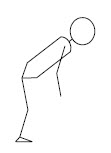 Less than 1 hour a week1 to less than 5 hours a week 5 to less than 10 hours a week 10 to less than 20 hours a week20 or more hours a week When you are not at work, how many hours on average do you spend on activities in which you have your arm(s) raised as much as shown in this picture, where the elbow is as high as the shoulder (such as throwing a ball, or other overhead sports or hobbies)?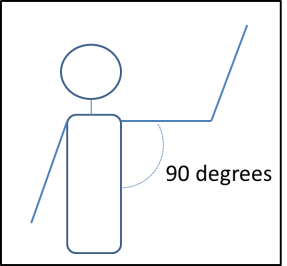 Less than 1 hour a week1 to less than 5 hours a week 5 to less than 10 hours a week 10 to less than 20 hours a week20 or more hours a week COMMUTING ACTIVITIES(round trip)daysper weekaveragetime per dayEffort (circle please)Walking to/from work or school_____ days_____ hour _____ minutesslow/moderate/fastBicycling to/from work or school_____ days_____ hour _____ minutesslow/moderate/fastNot applicableLEISURE TIME ACTIVITIESdaysper weekaverage time per dayEffort(circle please)Walking_____ days_____ hour _____ minutesslow/moderate/fastBicycling_____ days_____ hour _____ minutesslow/moderate/fastGardening_____ days_____ hour _____ minuteslight/moderate/intenseOdd Jobs_____ days_____ hour _____ minuteslight/moderate/intenseSports (please write down yourself)e.g., tennis, fitness, skating, swimming, dancing1. _______________________ days_____ hour _____ minuteslight/moderate/intense2. _______________________ days_____ hour _____ minuteslight/moderate/intense3. _______________________ days_____ hour _____ minuteslight/moderate/intense4. _______________________ days_____ hour _____ minuteslight/moderate/intenseHOUSEHOLD ACTIVITIESdays per weekaverage time per dayLight household work (cooking, washing dishes, ironing, child care)_____ days_____ hour _____ minutesIntense household work (scrubbing floor, walking with heavy shopping bags)_____ days_____ hour _____ minutesACTIVITY AT WORK AND SCHOOLaverage timeper weekLight work (sitting/standing with some walking, e.g. a desk job)_____ hour _____ minutesIntense work (regularly lifting heavy objects at work)_____ hour _____ minutesNot applicable